S. MANICURRICULUM VITAE No 124, Jayagowri NivasN G Narayana Swamy StreetNew Siddhapudur,       						                     Contact No: 09842298511Coimbatore – 641 049.						             e-mail : manicovai@gmail.com     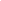 PhD Details		:  PhD in Semantic Web - Anna University Chennai, Tamil Nadu  Title 			:  Modified and Improved Syntactic, Structural and Machine Learning                                            Approaches for Ontology Similarity MatchingArea of Specialization	:  Semantic Web, Machine Learning, Information Retrieval, Knowledge                                                               Reusing and Sharing International Journal Published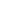 S. MANI, An Improved Structural-Based Ontology Matching Approach Using Similarity Spreading, International Journal on Semantic Web and Information Systems, submitted on 29-06-2021:status – accepted, yet to be published on Aug 2022. S. MANI, Witty Mirror Organizer, International Journal of Advanced Research in Computer Science Engineering and Information Technology, ISSN: 2321-3337,  Volume: 6, Issue: 3, Special Issue: 2, Aug 2021.Sengodan MANI, Samukutty ANNADURAI, Explicit Link Discovery Scheme Optimized with Ontology Mapping using Improved Machine Learning Approach, Studies in Informatics and Control, ISSN 1220-1766, vol. 30(1), pp. 67-75,              March 2021. https://doi.org/10.24846/v30i1y202106 (Annexure I).S. MANI, Advanced Security Model for Internet of Things Environment, International Journal of Recent Technology and Engineering (IJRTE), ISSN: 2277-3878, Volume-8 Issue-6, March 2020.S. MANI, SaaS Service Recommendation System Based on SLA Ontology, IJCA Proceedings on International Conference on Computer Communication and Networks CSI-COMNET-2011, COMNET(1):20-25, 2011. ISBN: 973-93-80864-61-7.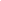 Project Fund/Grant: Received Rs. 2,50,000/- (Two Lakhs and Fifty Thousand) towards Automated Equipment to monitor Mask-wearing, Body temperatures with automatic sanitizer dispenser for public through NewGen IDEC (IST Fund) Status: Successfully completed (Period: March 2021 to August 2021)Patent Applied: 1) Automated Covid’19 Monitoring System. Applied Date: 29.09.2021    2) Deep Learning based Analysis of Artery Deposition using Segmentation and CNN Classification Approach CAREER OBJECTIVE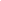 Seeking a challenging opportunity where I can effectively explore and deliver the knowledge in the field of Computer Science and Engineering. SHORT DESCRIPTIONAround 10 years of experience in the Teaching Field and 13 Years of Industry Experience in various Computer related services My interested research areas are Semantic Web, Information Retrieval, LOD (Linked Data Object), Ontology Alignment, AI, Machine Learning, Deep Learning and IoT  Reviewer for International journal of Semantic Web and Information System (IJSWIS).Established and Developed the Centre of Excellence, which comprises of Semantic Web based Jena platform Test bed for creating various kinds of Ontology Models.Member of Computer Society of India(CSI)Life Member of ISTEActed as Technical Resource Person for various events.Organized various kinds webinars and workshops.AICTE and NBA coordinator for Nehru Institute of Engineering and Technology, Coimbatore.PRESENT RESPONSIBILITIESCurrently I am working as a Professor in Computer Science and Engineering Department (IoT & CSBT), Annasaheb Dange College of Engineering and Technology, Ashta, Maharashtra. Apart from Teaching the Subjects, I have involved with various social activities societal improvement of the Nation. EDUCATION QUALIFICATIONADDED QUALIFICATIONWORK EXPERIENCETECHNICAL PROFICIENCYPROJECT HANDLEDPGDAC Project:   Online Shopping System: - Duration: 15 days, Team Size: 4       This project is aimed to develop an online shopping web site, user-friendly application to manage the Shopping System of an organization. This involved the database design (in MYSQL) and the front end design (which was done in J2EE and HTML). This project was done as a part of the training package at CDAC.ME Project: 	       SaaS Service Recommendation System Based on SLA Ontology.        This Project has been presented and published in the International Conference on Communications and Networks, Organized by Computer Society of India and Maharana Pratap College of  Technology  & Engineering, Udaipur in Association with IEEE. Published in IJCA Proceedings on International Conference on Computer Communication and Networks CSI-COMNET-2011 comnet(1):20-25, 2011. ISBN: 973-93-80864-61-7.PROFESSIONAL AND ADMINISTRATIVE RESPONSIBILITIESSUBJECTS HANDLED1. Operating System 				2. Open Source Software3. Data Base Management System				4. Fundamentals of Computing	5. Java Programming					6. Web Technology		7. Python Programming 				8. Computer Networks			9. Cryptography and Network Security		10. Artificial Intelligence	PROFESSIONAL BODY MEMBERSHIPMember in Computer Society of India (CSI)Life Member of ISTE Member in IAENGReview member in International Journal of Semantic Web and Information System (IJSWIS)Review member in Journal Web SemanticsDECLARATIONI hereby declare that all the information furnished above is true to my knowledge.                                                                                                        									                        SignaturePlace: Coimbatore						                                 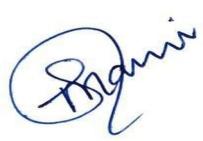 Date 25.01.2024					          		                         (Mani. S)CourseCollege/SchoolYear of passingPhD (CSE)Anna University, Chennai2022M.E ( CSE )Sri Ramakrishna Engineering CollegeCoimbatore. Tamil Nadu.2012B.E ( ECE )Government College of Technology, Coimbatore. Tamil Nadu.2007CourseCollege/SchoolYear of passingPGDAC(Post Graduate Diploma in Advanced Computing)CDAC, Mysore.2008S. NoCompany Name DesignationYearReason for Leaving01Annasaheb Dange College of Engineering and Technology, Ashta, MaharashtraProfessor August 2022 to till date--02Nehru Institute of Engineering and TechnologyAssociate Professor Jun 2012 to August 2022For better career opportunities03G2 TechnologySolution India Pvt LtdSoftware TraineeDec 2009 – Aug 2010 Pursue M.E04Eicon ComputersManager-Technical SupportMar 2004 –Oct 2009Software development exposure05Nexus Computers Ltd Coimbatore.Senior Customer Support EngineerDec 2000 – Jan 2003Pursue B.E06Cerebra Integrated Technologies LtdSenior Customer Support Engineer Jun 1998 - Dec 2000 Server exposure07Access Business Machines Pvt LtdService EngineerMay 1994-Aug 1996Networking exposureField NameSkill SetsOperating SystemsShell programming  in Windows and LinuxProgramming LanguagesCore Java, J2EE, Dot Net, PHP, PythonRDBMSSQL and MySQLWeb Technology LanguageHTML, XML, CSS, ASP, JavaScript.OthersWeb Services, Full Stack DeveloperSemantic Web TechnologyJena Framework, OWL, SPARQL, RuleML  RoleDescriptionAs an Exam Cell InchargeCentre of Excellence Incharge Acted as Programme CoordinatorActed as Conference CoordinatorWorked as an Examcell Incharge for the entire campus of NIET. The role of the activities involved as followsPreparing  the seat arrangement and Hall plan for Anna University Semester ExaminationOrganizing and managing the Internal and Externals for Hall Supervising.Managing and uploading the semester internal test mark and attendance into the Anna University Web server.Responsible to collect Grade sheets and other documents from Anna University as well as letter corresponding activities with  Anna University.Handling of Readmission and Transfer student’s document process. Planning and Scheduling the Practical Examination slots and its paper works.Maintaining of various documents and files. The Semantic Web platform is developed to enable the students to explore the new technologies such as to have working knowledge in Jena Frame work and SPARQL Queries. This platform also provides the way to develop the Ontology models.  Conducted Two days National Workshop in NETWORKING TECHNOLOGIES especially with CISCO ROUTING concepts along with DELHI-IIT professionals.Conducted Two days Seminar on Intelligent Information Retrieval System and Open Source Software.  Conducted a one day National Conference on Emerging Trends in Science and Engineering & Technology-NCETSET 2016. Conducted a one day National Conference on Emerging Trends in Science, Engineering & Technology, Management and Application- SETMA 2017.